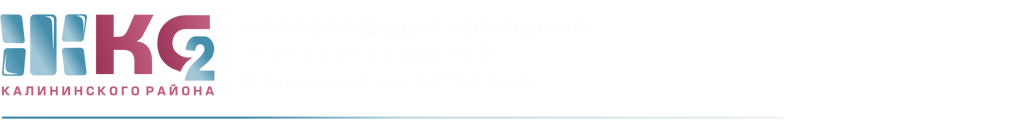 ОТЧЕТо деятельности АДС с 18.05.2020- 22.05.2020г.ПодразделениеПоступило заявок от населенияПоступило заявок от населенияПоступило заявок от населенияПоступило заявок от населенияПоступило заявок от населенияПримечаниеПодразделениевсегона исполнениина исполненииотказывыполненоПримечаниеВнутренние заявки ЖКСВнутренние заявки ЖКСВнутренние заявки ЖКСВнутренние заявки ЖКСВнутренние заявки ЖКСВнутренние заявки ЖКСВнутренние заявки ЖКСЖКС3217044247из них:АДС8291172из них:аварийные50-1149электрики329--23платные-----из них:Тех. Обслуживание ИПУ-----ЖЭУ- 52571117ЖЭУ- 66333--30ЖЭУ- 87514--61ЖЭУ- 235331149кровля43--1ГБДОУ1911117